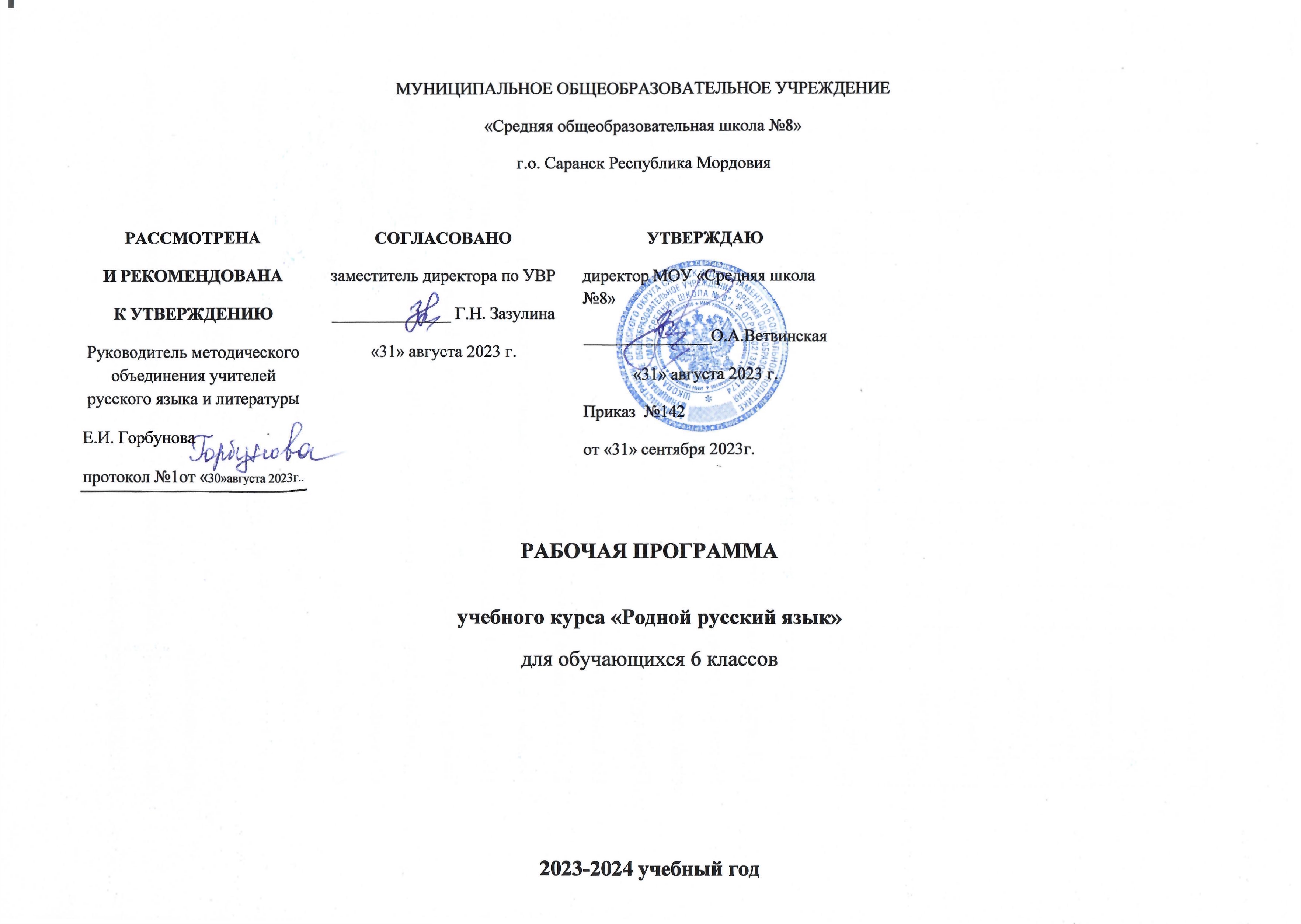 Пояснительная запискаНормативную правовую основу настоящей примерной программы по учебному предмету «Русский родной язык» составляют следующие документы:Федеральный закон от 29 декабря 2012 г. № 273-ФЗ «Об образовании в Российской Федерации» (далее – Федеральный закон об образовании);Закон Российской Федерации от 25 октября 1991 г. № 1807-1 «О языках народов Российской Федерации» (в редакции Федерального закона № 185-ФЗ);приказ Министерства образования и науки Российской Федерации от 17 декабря 2010 г. № 1897 «Об утверждении федерального государственного образовательного стандарта основного общего образования» (в редакции приказа Минобрнауки России от 31 декабря 2015 г. № 1577);учебный план МБОУ «Володарская СОШ № 2».  Программа служит ориентиром при тематическом планировании курса. Программа определяет инвариантную (обязательную) часть учебного курса, за пределами которого остается возможность выбора вариативной составляющей содержания образования. При этом собственный подход в части структурирования учебного материала, определения последовательности изучения этого материала, а также путей формирования системы знаний, умений и способов деятельности, развития и социализации учащихся остается за учителем.В качестве учебно-методического комплекта, реализующего данную рабочую программу, согласно положениям части 4 статьи 18 Федерального закона от 29.12.2012 №273-ФЗ «Об образовании в Российской Федерации» рекомендуется использовать другую линию учебников другого, входящую  в Федеральный перечень учебников, рекомендованных (допущенных) к использованию в образовательном процессе в образовательных учреждениях, реализующих образовательные программы общего образования и имеющих государственную аккредитацию.Программа учебного предмета «Русский родной язык» разработана для функционирующих в субъектах Российской Федерации образовательных организаций, реализующих наряду с обязательным курсом русского языка‚ изучение русского языка как родного языка обучающихся. Содержание программы ориентировано на сопровождение и поддержку основного курса русского языка, обязательного для изучения во всех школах Российской Федерации, и направлено на достижение результатов освоения основной образовательной программы основного общего образования по русскому языку, заданных соответствующим федеральным государственным образовательным стандартом. В то же время цели курса русского языка в рамках образовательной области «Родной язык и родная литература» имеют свою специфику, обусловленную дополнительным, по сути дела, характером курса, а также особенностями функционирования русского языка в разных регионах Российской Федерации.В соответствии с этим в курсе русского родного языка актуализируются следующие цели:воспитание гражданина и патриота; формирование представления о русском языке как духовной, нравственной и культурной ценности народа; осознание национального своеобразия русского языка; формирование познавательного интереса, любви, уважительного отношения к русскому языку, а через него – к родной культуре; воспитание ответственного отношения к сохранению и развитию родного языка, формирование волонтёрской позиции в отношении популяризации родного языка; воспитание уважительного отношения к культурам и языкам народов России; овладение культурой межнационального общения;совершенствование коммуникативных умений и культуры речи, обеспечивающих свободное владение русским литературным языком в разных сферах и ситуациях его использования; обогащение словарного запаса и грамматического строя речи учащихся; развитие готовности и способности к речевому взаимодействию и взаимопониманию, потребности к речевому самосовершенствованию;углубление и при необходимости расширение знаний о таких явлениях и категориях современного русского литературного языка, которые обеспечивают его нормативное, уместное, этичное использование в различных сферах и ситуациях общения; о стилистических ресурсах русского языка; об основных нормах русского литературного языка; о национальной специфике русского языка и языковых единицах, прежде всего о лексике и фразеологии с национально-культурной семантикой; о русском речевом этикете;совершенствование умений опознавать, анализировать, классифицировать языковые факты, оценивать их с точки зрения нормативности, соответствия ситуации и сфере общения; умений работать с текстом, осуществлять информационный поиск, извлекать и преобразовывать необходимую информацию;развитие проектного и исследовательского мышления, приобретение практического опыта исследовательской работы по русскому языку, воспитание самостоятельности в приобретении знаний.Общая характеристика учебного предмета «Русский родной язык»Русский язык – государственный язык Российской Федерации, средство межнационального общения и консолидации народов России, основа формирования гражданской идентичности в поликультурном обществе.  Русский язык является родным языком русского народа, основой его духовной культуры. Он формирует и объединяет нацию, связывает поколения, обеспечивает преемственность и постоянное обновление национальной культуры. Изучение русского языка и владение им – могучее средство приобщения к духовному богатству русской культуры и литературы, основной канал социализации личности, приобщения её к культурно-историческому опыту человечества.Родной язык, выполняя свои базовые функции общения и выражения мысли, обеспечивает межличностное и социальное взаимодействие людей, участвует в формировании сознания, самосознания и мировоззрения личности, является важнейшим средством хранения и передачи информации, культурных традиций и истории народа, говорящего на нём. Высокий уровень владения родным языком определяет способность аналитически мыслить, успешность в овладении способами интеллектуальной деятельности, умениями убедительно выражать свои мысли и точно понимать мысли других людей, извлекать и анализировать информацию из различных текстов, ориентироваться в ключевых проблемах современной жизни и в мире духовно-нравственных ценностей.Как средство познания действительности русский родной язык обеспечивает развитие интеллектуальных и творческих способностей ребенка, развивает его абстрактное мышление, память и воображение, формирует навыки самостоятельной учебной деятельности, самообразования и самореализации личности.Обучение русскому родному языку совершенствует нравственную и коммуникативную культуру ученика. Будучи формой хранения и усвоения различных знаний, русский язык неразрывно связан со всеми школьными предметами, имеет особый статус: является не только объектом изучения, но и средством обучения. Он влияет на качество усвоения всех других школьных предметов, а в дальнейшем способствует овладению будущей профессией.Содержание курса «Русский родной язык» направлено на удовлетворение потребности обучающихся в изучении родного языка как инструмента познания национальной культуры и самореализации в ней. Учебный предмет «Русский родной язык» не ущемляет права тех обучающихся, кто изучает иные (не русский) родные языки. Поэтому учебное время, отведённое ни изучение данной дисциплины,не может рассматриваться как время для углублённого изучения основного курса «Русский язык».В содержании курса «Русский родной язык» предусматривается расширение сведений, имеющих отношение не к внутреннему системному устройству языка, а к вопросам реализации языковой системы в речи‚ внешней стороне существования языка: к многообразным связям русского языка с цивилизацией и культурой, государством и обществом. Программа учебного предмета отражает социокультурный контекст существования русского языка, в частности, те языковые аспекты, которые обнаруживают прямую, непосредственную культурно-историческую обусловленность.Важнейшими задачами курса являются приобщение обучающихся к фактам русской языковой истории в связи с историей русского народа, формирование преставлений школьников о сходстве и различиях русского и других языков в контексте богатства и своеобразия языков, национальных традиций и культур народов России и мира; расширение представлений о русской языковой картине мира, о национальном языке как базе общезначимых нравственно-интеллектуальных ценностей, поведенческих стереотипов и т.п., что способствует воспитанию патриотического чувства, гражданственности, национального самосознания и уважения к языкам и культурам других народов нашей страны и мира.Содержание курса направлено на формирование представлений о языке как живом, развивающемся явлении, о диалектическом противоречии подвижности и стабильности как одной из основных характеристик литературного языка, что способствует преодолению языкового нигилизма учащихся, пониманию важнейших социокультурных функций языковой кодификации.Программой предусматривается расширение и углубление межпредметного взаимодействия в обучении русскому родному языку не только в филологических образовательных областях, но и во всём комплексе изучаемых дисциплин естественнонаучного и гуманитарного циклов.Место учебного предмета «Родной (русский) язык» в учебном планеФедеральный базисный учебный образовательный план для образовательных учреждений Российской Федерации предусматривает обязательное изучение родного (русского) языка  на этапе основного общего образования в 5 классе в объёме 34 ч (1 ч в неделю), в 6 классе – 34ч (1 ч в неделю), в 7 классе – 34ч (1 ч в неделю),в 8 классе – 34ч (1 ч в неделю), в 9 классе – 34ч (1 ч в неделю).Количество учебных недель для данного предмета – 34.Личностные, метапредметные и предметные результаты освоения учебного предмета «Родной (русский) язык»5 классЛичностные результатыУченик должен уметь:— самостоятельно мотивировать предметную и внеклассную деятельность;— планировать свою деятельность в рамках предмета, вести портфолио, фиксируя результаты деятельности, и определять дальнейший образовательный маршрут);— предлагать включение в вариативную часть предмета выбранных художественных произведений, очные и заочные экскурсии по личностно значимым литературным и общекультурным проблемам;— предлагать часть или целостную программу внеклассной работы в рамках предметных интересов; — быть способным к объективному самооцениванию и самокорректировке учебных результатов;Метапредметные результатыУченик должен уметь:— работать с различными видами и источниками информации (структурировать информацию, осуществлять маркирование, составлять тезисы, вопросы, терминологический словарь, писать аннотацию и др.);— усваивать и применять на практике алгоритм работы с научно-популярными текстами;— системно формировать понятийный аппарат в различных областях знаний;— реализовывать на практике алгоритмы устных и письменных связных ответов, уметь выделять причинно-следственные связи в устных и письменных высказываниях, формулировать выводы;Предметные результаты- осознание роли русского родного языка в жизни общества и государства, в современном мире;- осознание роли русского родного языка в жизни человека;            -  осознание языка как развивающегося явления, взаимосвязи исторического развития языка с историей общества;- понимать и трактовать слова со специфическим оценочно-характеризующим значением, уместно их использовать в своей речи;- правильно употреблять существительные, прилагательные, глаголы с учетом стилистических вариантов лексической нормы;- распознавать слова, заимствованные русским языком6 классЛичностные результаты:воспитание российской гражданской идентичности: патриотизма, любви и уважения к Отечеству, чувства гордости за свою Родину, прошлое и настоящее многонационального народа России; осознание своей этнической принадлежности, знание истории, языка, культуры своего народа, своего края, основ культурного наследия народов России и человечества; усвоение гуманистических, демократических и традиционных ценностей многонационального российского общества; воспитание чувства ответственности и долга перед Родиной;формирование ответственного отношения к учению, готовности и способности обучающихся к саморазвитию и самообразованию на основе мотивации к обучению и познанию, осознанному выбору и построению дальнейшей индивидуальной траектории образования на базе ориентировки в мире профессий и профессиональных предпочтений, с учётом устойчивых познавательных интересов;формирование целостного мировоззрения, соответствующего современному уровню развития науки и общественной практики, учитывающего социальное, культурное, языковое, духовное многообразие современного мира;Метапредметные результатыумение самостоятельно определять цели своего обучения, ставить и формулировать для себя новые задачи в учёбе и познавательной деятельности, развивать мотивы и интересы своей познавательной деятельности;умение самостоятельно планировать пути достижения целей, в том числе альтернативные, осознанно выбирать наиболее эффективные способы решения учебных и познавательных задач;умение соотносить свои действия с планируемыми результатами, осуществлять контроль своей деятельности в процессе достижения результата, определять способы действий в рамках предложенных условий и требований, корректировать свои действия в соответствии с изменяющейся ситуацией;Предметные результаты:знать историю русского литературного языка;правильно употреблять диалектизмы в речи;знать произносительные различия в русском языке;правильно использовать в своей речи антонимы, синонимы, омонимы;употреблять существительные в соответствии с типом склонения;знать и применять формулы речевого этикета;ориентироваться в стилях речи. 6 классРаздел 1. Язык и культура (11 ч)Краткая история русского литературного языка. Роль церковнославянского (старославянского) языка в развитии русского языка. Национально-культурное своеобразие диалектизмов. Диалекты как часть народной культуры. Диалектизмы. Сведения о диалектных названиях предметов быта, значениях слов, понятиях, не свойственных литературному языку и несущих информацию о способах ведения хозяйства, особенностях семейного уклада, обрядах, обычаях, народном календаре и др. Использование диалектной лексики в произведениях художественной литературы.Лексические заимствования как результат взаимодействия национальных культур. Лексика, заимствованная русским языком из языков народов России и мира. Заимствования из славянских и неславянских языков. Причины заимствований. Особенности освоения иноязычной лексики (общее представление). Роль заимствованной лексики в современном русском языке.Пополнение словарного состава русского языка новой лексикой. Современные неологизмы и их группы по сфере употребления и стилистической окраске.Национально-культурная специфика русской фразеологии. Исторические прототипы фразеологизмов. Отражение во фразеологии обычаев, традиций, быта, исторических событий, культуры и т.п. (начать с азов, от доски до доски, приложить руку и т.п. – информация о традиционной русской грамотности и др.).Раздел 2. Культура речи (12 ч)Основные орфоэпические нормы современного русского литературного языка.Произносительные различия в русском языке, обусловленные темпом речи. Стилистические особенности произношения и ударения (литературные‚ разговорные‚ устарелые и профессиональные). Нормы произношения отдельных грамматических форм; заимствованных слов: ударение в форме род.п. мн.ч. существительных; ударение в кратких формах прилагательных; подвижное ударение в глаголах; ударение в формах глагола прошедшего времени; ударение в возвратных глаголах в формах прошедшего времени м.р.; ударение в формах глаголов II спр. на –ить; глаголы звонить, включить и др. Варианты ударения внутри нормы: баловать – баловать, обеспечение – обеспечение.Основные лексические нормы современного русского литературного языка. Синонимы и точность речи. Смысловые‚ стилистические особенности  употребления синонимов.Антонимы и точность речи. Смысловые‚ стилистические особенности  употребления антонимов.Лексические омонимы и точность речи. Смысловые‚ стилистические особенности  употребления лексических омонимов.Типичные речевые ошибки‚ связанные с употреблением синонимов‚ антонимов и лексических омонимов в речи.Основные грамматические нормы современного русского литературного языка. Категория склонения: склонение русских и иностранных имён и фамилий; названий географических объектов; им.п. мн.ч. существительных на -а/-я и -ы/-и (директора, договоры); род.п. мн.ч. существительных м. и ср.р. с нулевым окончанием и окончанием –ов (баклажанов, яблок, гектаров, носков, чулок); род.п. мн.ч. существительных ж.р. на –ня (басен, вишен, богинь, тихонь, кухонь); тв.п.мн.ч. существительных III склонения; род.п.ед.ч. существительных м.р. (стакан чая – стакан чаю);склонение местоимений‚ порядковых и количественных числительных. Нормативные и ненормативные формы имён существительных. Типичные грамматические ошибки в речи.Нормы употребления форм имен существительных в соответствии с типом склонения (в санаторий – не «санаторию», стукнуть туфлей – не «туфлем»), родом существительного (красного платья – не «платьи»), принадлежностью к разряду – одушевленности – неодушевленности (смотреть на спутника – смотреть на спутник), особенностями окончаний форм множественного числа (чулок, носков, апельсинов, мандаринов, профессора, паспорта и т. д.).Нормы употребления имен прилагательных в формах сравнительной степени (ближайший – не «самый ближайший»), в краткой форме (медлен – медленен, торжествен – торжественен).Варианты грамматической нормы: литературные и разговорные падежные формы имен существительных. Отражение вариантов грамматической нормы в словарях и справочниках.Речевой этикетНациональные особенности речевого этикета. Принципы этикетного общения, лежащие в основе национального речевого этикета: сдержанность, вежливость, использование стандартных речевых формул в стандартных ситуациях общения, позитивное отношение к собеседнику. Этика и речевой этикет. Соотношение понятий этика – этикет – мораль; этические нормы – этикетные нормы – этикетные формы. Устойчивые формулы речевого этикета в общении. Этикетные формулы начала и конца общения. Этикетные формулы похвалы и комплимента. Этикетные формулы благодарности. Этикетные формулы сочувствия‚ утешения. Раздел 3. Речь. Речевая деятельность. Текст (11 ч)Язык и речь. Виды речевой деятельности	Эффективные приёмы чтения. Предтекстовый, текстовый и послетекстовый этапы работы.Текст как единица языка и речиТекст, тематическое единство текста. Тексты описательного типа: определение, дефиниция, собственно описание, пояснение.Функциональные разновидности языкаРазговорная речь. Рассказ о событии, «бывальщины».Учебно-научный стиль. Словарная статья, её строение. Научное сообщение (устный ответ). Содержание и строение учебного сообщения (устного ответа). Структура устного ответа. Различные виды ответов: ответ-анализ, ответ-обобщение, ответ-добавление, ответ-группировка. Языковые средства, которые используются в разных частях учебного сообщения (устного ответа). Компьютерная презентация. Основные средства и правила создания и предъявления презентации слушателям. Публицистический стиль. Устное выступление. Язык художественной литературы. Описание внешности человека.Тематическое планирование курса родного русского языка в 6 классеПланируемые результаты освоения учебного предметаИзучение предметной области «Родной язык и родная литература» должно обеспечивать: воспитание ценностного отношения к родному языку и литературе на родном языке как хранителю культуры, включение в культурно-языковое поле своего народа; приобщение к литературному наследию своего народа; формирование причастности к свершениям и традициям своего народа;осознание исторической преемственности поколений, своей ответственности за сохранение культуры народа; обогащение активного и потенциального словарного запаса, развитие у обучающихся культуры владения родным языком во всей полноте его функциональных возможностей в соответствии с нормами устной и письменной речи, правилами речевого этикета; получение знаний о родном языке как системе и как развивающемся явлении, о его уровнях и единицах, о закономерностях его функционирования, освоение базовых понятий лингвистики, формирование аналитических умений в отношении языковых единиц и текстов разных функционально-смысловых типов и жанров.Предметные результаты изучения учебного предмета «Русский родной язык» на уровне основного общего образования должны быть ориентированы на применение знаний, умений и навыков в учебных ситуациях и реальных жизненных условиях и отражать:Понимание взаимосвязи языка, культуры и истории народа, говорящего на нём:осознание роли русского родного языка в жизни общества и государства, в современном мире;осознание роли русского родного языка в жизни человека;осознание языка как развивающегося явления, взаимосвязи исторического развития языка с историей общества;осознание национального своеобразия, богатства, выразительности русского родного языка;понимание и истолкование значения слов с национально-культурным компонентом, правильное употребление их в речи; понимание особенностей употребления слов с суффиксами субъективной оценки в произведениях устного народного творчества и произведениях художественной литературы разных исторических эпох; понимание слов с живой внутренней формой, специфическим оценочно-характеризующим значением; осознание национального своеобразия общеязыковых и художественных метафор, народных и поэтических слов-символов, обладающих традиционной метафорической образностью; распознавание, характеристика.понимание и истолкование значения фразеологических оборотов с национально-культурным компонентом; комментирование истории происхождения таких фразеологических оборотов, уместное употребление их в современных ситуациях речевого общения;понимание и истолкование значения пословиц и поговорок, крылатых слов и выражений; знание источников крылатых слов и выражений; правильное употребление пословиц, поговорок, крылатых слов и выражений в современных ситуациях речевого общения;характеристика лексики с точки зрения происхождения: лексика исконно русская и заимствованная; понимание процессов заимствования лексики как результата взаимодействия национальных культур; характеристика заимствованных слов по языку-источнику (из славянских и неславянских языков), времени вхождения (самые древние и более поздние); распознавание старославянизмов, понимание роли старославянского языка в развитии русского литературного языка; стилистическая характеристика старославянизмов (стилистически нейтральные, книжные, устаревшие);понимание роли заимствованной лексики в современном русском языке; распознавание слов, заимствованных русским языком из языков народов России и мира; общее представление об особенностях освоения иноязычной лексики; определение значения лексических заимствований последних десятилетий; целесообразное употребление иноязычных слов;понимание причин изменений в словарном составе языка, перераспределения пластов лексики между активным и пассивным запасом слов; определение значения устаревших слов с национально-культурным компонентом; определение значения современных неологизмов, характеристика неологизмов по сфере употребления и стилистической окраске;определение различий между литературным языком и диалектами; осознание диалектов как части народной культуры; понимание национально-культурного своеобразия диалектизмов;осознание изменений в языке как объективного процесса; понимание внешних и внутренних факторов языковых изменений; общее представление об активных процессах в современном русском языке;соблюдение норм русского речевого этикета; понимание национальной специфики русского речевого этикета по сравнению с речевым этикетом других народов;использование словарей, в том числе мультимедийных, учитывая сведения о назначении конкретного вида словаря, особенностях строения его словарной статьи: толковых словарей, словарей устаревших слов, словарей иностранных слов, фразеологических словарей, этимологических фразеологических словарей, словарей пословиц и поговорок, крылатых слов и выражений; учебных этимологических словарей; словарей синонимов, антонимов; словарей эпитетов, метафор и сравнений.2.Овладение основными нормами русского литературного языка (орфоэпическими, лексическими, грамматическими, стилистическими), нормами речевого этикета; приобретение опыта использования языковых норм в речевой практике при создании устных и письменных высказываний; стремление к речевому самосовершенствованию, овладение основными стилистическими ресурсами лексики и фразеологии языка:осознание важности соблюдения норм современного русского литературного языка для культурного человека;анализ и оценивание с точки зрения норм современного русского литературного языка чужой и собственной речи; корректировка речи с учетом её соответствия основными нормами литературного языка;соблюдение на письме и в устной речи норм современного русского литературного языка и правил речевого этикета; обогащение активного и потенциального словарного запаса, расширение объёма используемых в речи грамматических средств для свободного выражения мыслей и чувств на родном языке адекватно ситуации и стилю общения;стремление к речевому самосовершенствованию; формирование ответственности за языковую культуру как общечеловеческую ценность;осознанное расширение своей речевой практики, развитие культуры использования русского языка, способности оценивать свои языковые умения, планировать и осуществлять их совершенствование и развитие;соблюдение основных орфоэпических и акцентологических норм современного русского литературного языка: произношение имен существительных‚ прилагательных, глаголов‚ полных причастий‚ кратких форм страдательных причастий прошедшего времени‚ деепричастий‚ наречий; произношение гласных [э]‚ [о] после мягких согласных и шипящих; безударный [о] в словах иностранного происхождения; произношение парных по твердости-мягкости согласных перед [е] в словах иностранного происхождения; произношение безударного [а] после ж и ш; произношение сочетания чн и чт; произношение женских отчеств на -ична, -инична; произношение твердого [н] перед мягкими [ф'] и [в']; произношение мягкого [н] перед ч и щ.; постановка ударения в отдельных грамматических формах имён существительных, прилагательных; глаголов(в рамках изученного); в словоформах с непроизводными предлогами‚ в заимствованных словах;осознание смыслоразличительной роли ударения на примере омографов;различение произносительных различий в русском языке, обусловленных темпом речи и стилями речи;различение вариантов орфоэпической и акцентологической нормы; употребление слов с учётом произносительных вариантов орфоэпической нормы; употребление слов с учётом стилистических вариантов орфоэпической нормы;понимание активных процессов в области произношения и ударения;соблюдение основных лексических норм современного русского литературного языка: правильность выбора слова, максимально соответствующего обозначаемому им предмету или явлению реальной действительности; нормы употребления синонимов‚ антонимов‚ омонимов‚ паронимов; употребление слова в соответствии с его лексическим значением и требованием лексической сочетаемости; употребление терминов в научном стиле речи‚ в публицистике, художественной литературе, разговорной речи; опознавание частотных примеров тавтологии и плеоназма;различение стилистических вариантов лексической нормы; употребление имён существительных, прилагательных, глаголов с учётом стилистических вариантов лексической нормы;употребление синонимов, антонимов‚ омонимов с учётом стилистических вариантов лексической нормы;различение типичных речевых ошибок;редактирование текста с целью исправления речевых ошибок;выявление и исправление речевых ошибок в устной речи;соблюдение основных грамматических норм современного русского литературного языка: употребление заимствованных несклоняемых имен существительных; сложных существительных; имён собственных (географических названий); аббревиатур‚ обусловленное категорией рода; употребление заимствованных несклоняемых имён существительных; склонение русских и иностранных имен и фамилий; названий географических объектов‚ употребление отдельных грамматических форм имен существительных, прилагательных (в рамках изученного);склонение местоимений‚ порядковых и количественных числительных; употребление отдельных форм имен существительных в соответствии с типом склонения, родом, принадлежностью к разряду одушевленности – неодушевленности; словоизменение отдельных форм множественного числа имени существительного‚ глаголов 1 лица единственного числа настоящего и будущего времени; формообразование глаголов совершенного и несовершенного вида‚ форм глаголов в повелительном наклонении; употребление имен прилагательных в формах сравнительной степени‚ в краткой форме‚ употребление в речи однокоренных слов разных частей речи; согласование сказуемого с подлежащим, имеющим в своем составе количественно-именное сочетание; согласование сказуемого с подлежащим, выраженным существительным со значением лица женского рода; согласование сказуемого с подлежащим, выраженным сочетанием числительного и существительным; согласование определения в количественно-именных сочетаниях с числительными; построение словосочетаний по типу согласования; управление предлогов благодаря, согласно, вопреки; употребление предлогов о‚ по‚ из‚ с в составе словосочетания‚ употребление предлога по с количественными числительными в словосочетаниях с распределительным значением; построение простых предложений с причастными и деепричастными оборотами‚ предложений с косвенной речью‚ сложных предложений разных видов;определение типичных грамматических ошибок в речи;различение вариантов грамматической нормы: литературных и разговорных форм именительного падежа множественного числа существительных мужского рода‚ форм существительных мужского рода множественного числа с окончаниями –а(-я), -ы(и)‚ различающихся по смыслу‚ литературных и разговорных форм глаголов‚ причастий‚ деепричастий‚ наречий;различение вариантов грамматической синтаксической нормы‚ обусловленных грамматической синонимией словосочетаний‚ простых и сложных предложений;правильное употребление имён существительных, прилагательных, глаголов с  учётом вариантов грамматической нормы;правильное употребление синонимических грамматических конструкций с учётом смысловых и стилистических особенностей; редактирование текста с целью исправления грамматических ошибок;выявление и исправление грамматических ошибок в устной речи;соблюдение основных норм русского речевого этикета: этикетные формы и формулы обращения; этикетные формы обращения в официальной и неофициальной речевой ситуации; современные формулы обращения к незнакомому человеку; употребление формы «он»; соблюдение этикетных форм и устойчивых формул‚ принципов  этикетного  общения, лежащих в основе национального речевого этикета;соблюдение русской этикетной вербальной и невербальной манеры общения;использование в общении этикетных речевых тактик и приёмов‚ помогающих противостоять речевой агрессии;использование при общении в электронной среде этики и русского речевого этикета;соблюдение норм русского этикетного речевого поведения в ситуациях делового общения;понимание активных процессов в русском речевом этикете;соблюдение основных орфографических норм современного русского литературного языка(в рамках изученного в основном курсе);соблюдение основных пунктуационных норм современного русского литературного языки(в рамках изученного в основном курсе);использование толковых, в том числе мультимедийных, словарей для определения лексического значения слова, особенностей употребления; использование орфоэпических, в том числе мультимедийных, орфографических словарей для определения нормативного произношения слова; вариантов произношения;использование словарей синонимов, антонимов‚ омонимов‚ паронимов для уточнения значения слов, подбора к ним синонимов, антонимов‚ омонимов‚ паронимов, а также в процессе редактирования текста;использование грамматических словарей и справочников для уточнения нормы формообразования, словоизменения и построения словосочетания и предложения; опознавания вариантов грамматической нормы; в процессе редактирования текста;использование орфографических словарей и справочников по пунктуации для определения нормативного написания слов и постановки знаков препинания в письменной речи.3.Совершенствование различных видов устной и письменной речевой деятельности (говорения и слушания, чтения и письма, общения при помощи современных средств устной и письменной коммуникации):владение различными видами слушания (детальным, выборочным‚ ознакомительным, критическим‚ интерактивным) монологической речи, учебно-научных, художественных, публицистических текстов различных функционально-смысловых типов речи;владение различными видами чтения (просмотровым, ознакомительным, изучающим, поисковым) учебно-научных, художественных, публицистических текстов различных функционально-смысловых типов речи;умение дифференцировать и интегрировать информацию прочитанного и прослушанного текста: отделять главные факты от второстепенных; классифицировать фактический материал по определённому признаку; выделять наиболее существенные факты; устанавливать логическую связь между выявленными фактами;умение соотносить части прочитанного и прослушанного текста: устанавливать причинно-следственные отношения, логические связи между абзацами и частями текста и определять средства их выражения;  определять начало и конец темы; выявлять логический план текста;проведение анализа прослушанного или прочитанного текста с точки зрения его композиционных особенностей, количества микротем; основных типов текстовых структур (индуктивные, дедуктивные, рамочные/ дедуктивно-индуктивные, стержневые/индуктивно-дедуктивные);владение умениями информационной переработки прослушанного или прочитанного текста; приёмами работы с заголовком текста, оглавлением, списком литературы, примечаниями и т.д.; основными способами и средствами получения, переработки и преобразования информации (аннотация, конспект); использование графиков, диаграмм, схем для представления информации;владение правилами информационной безопасности при общении в социальных сетях;уместное использование коммуникативных стратегий и тактик устного общения: убеждение, комплимент, уговаривание, похвала, самопрезентация, просьба, принесение извинений, поздравление; и др., сохранение инициативы в диалоге, уклонение от инициативы, завершение диалога и др.участие в беседе, споре, владение правилами корректного речевого поведения в споре;умение строить устные учебно-научные сообщения (ответы на уроке) различных видов (ответ-анализ, ответ-обобщение, ответ-добавление, ответ-группировка), рецензию на проектную работу одноклассника, доклад; принимать участие в учебно-научной дискуссии;владение умениями учебно-делового общения: убеждения собеседника; побуждения собеседника к действию; информирования об объекте; объяснения сущности объекта; оценки; создание устных и письменных текстов описательного типа: определение, дефиниция, собственно описание, пояснение; создание устных и письменных текстов аргументативного типа (рассуждение, доказательство, объяснение) с использованием различных способов аргументации, опровержения доводов оппонента (критика тезиса, критика аргументов, критика демонстрации); оценка причин неэффективной аргументации в учебно-научном общении; создание текста как результата проектной (исследовательской) деятельности; оформление реферата в письменной форме и представление его в устной форме;чтение, комплексный анализ и создание текстов публицистических жанров(девиз, слоган, путевые записки, проблемный очерк; тексты рекламных объявлений);чтение, комплексный анализ и интерпретация текстов фольклора и художественных текстов или их фрагментов (народных и литературных сказок, рассказов, загадок, пословиц, притч и т.п.); определение фактуальной и подтекстовой информации текста, его сильных позиций; создание объявлений (в устной и письменной форме); деловых писем;оценивание устных и письменных речевых высказываний с точки зрения их эффективности, понимание основных причин коммуникативных неудач и объяснение их; оценивание собственной и чужой речи с точки зрения точного, уместного и выразительного словоупотребления;редактирование собственных текстов с целью совершенствования их содержания и формы; сопоставление чернового и отредактированного текстов.Критерии и нормы оценки знаний и умений  обучающихсяЗнания, умения и навыки учащихся оцениваются на основании устных ответов и письменных работ по пятибалльной системе оценивания.Оценка устных ответов учащихся    Устный опрос является одним из основных, способов учета знаний учащихся по русскому языку. Развернутый ответ ученика должен представлять собой связное, логически последовательное сообщение на заданную тему, показывать его умение применять определения, правила в конкретных случаях. При оценке ответа ученика надо руководствоваться следующими критериями, учитывать: 1) полноту и правильность ответа, 2) степень осознанности, понимания изученного,3) языковое оформление ответа.Отметка «5» ставится, если ученик:1) полно излагает изученный материал, дает правильное определение языковых понятий;2) обнаруживает понимание материала, может обосновать свои суждения, применить знания на практике, привести необходимые примеры не только из учебника, но и самостоятельно составленные;3) излагает материал последовательно и правильно с точки зрения норм литературного языкаОтметка «4» ставится, если ученик дает ответ, удовлетворяющий тем же требованиям, что и для отметки «5», но допускает 1 —2 ошибки, которые сам же исправляет, и 1—2 недочета в последовательности и языковом оформлении излагаемого.Отметка «3» ставится, если ученик обнаруживает знание и понимание основных положений данной темы, но:1) излагает материал неполно и допускает неточности в определении понятий или формулировке правил;2) не умеет достаточно глубоко и доказательно обосновать свои суждения и привести свои примеры;3) излагает материал непоследовательно и допускает ошибки в языковом оформлении излагаемого.Отметка «2» ставится, если ученик обнаруживает незнание, большей части соответствующего раздела изучаемого материала, допускает ошибки в формулировке определений и правил, искажающие их смысл, беспорядочно и неуверенно излагает материал. Оценка «2» отмечает такие недостатки в подготовке ученика, которые являются серьезным препятствием к успешному овладению последующим материалом.     Отметка («5», «4», «3») может ставиться не только за единовременный ответ (когда на проверку подготовки ученика отводится определенное время), но и за рассредоточенный во времени, т.е. за сумму ответов, данных учеником на протяжении урока (выводится поурочный балл), при условии, если в процессе урока не только заслушивались ответы учащегося, но и осуществлялась проверка его умения применять знания на практике.Оценка письменных работОценка тестовых работПри проведении тестовых работ по литературе критерии оценок следующие: «5» - 90 – 100 %; «4» - 78 – 89 %; «3» - 60 – 77 %; «2»- менее 59%.Описание учебно-методического и материально-технического обеспечения образовательного процесса по предмету «Родной (русский) язык».Перечень учебно-методического обеспеченияУчебники, реализующие рабочую программу О.М. Александрова, О.В. Загоровская, С.И. Богданов, Л.А. Вербицкая, Ю.Н. Гостева, И.Н. Добротина, А.Г. Нарушевич, Е.И. Казакова, И.П. Васильевых. Родной русский язык: 5 класс. Учебное пособие для общеобразовательных организаций. М., Просвещение, 2019 . 2.О.М. Александрова, О.В. Загоровская, С.И. Богданов, Л.А. Вербицкая, Ю.Н. Гостева, И.Н. Добротина, А.Г. Нарушевич, Е.И. Казакова, И.П. Васильевых. Родной русский язык: 6 класс. Учебное пособие для общеобразовательных организаций. М., Просвещение, 2019 . 3. О.М. Александрова, О.В. Загоровская, С.И. Богданов, Л.А. Вербицкая, Ю.Н. Гостева, И.Н. Добротина, А.Г. Нарушевич, Е.И. Казакова, И.П. Васильевых. Родной русский язык: 7 класс. Учебное пособие для общеобразовательных организаций. М., Просвещение, 2019 . 4. О.М. Александрова, О.В. Загоровская, С.И. Богданов, Л.А. Вербицкая, Ю.Н. Гостева, И.Н. Добротина, А.Г. Нарушевич, Е.И. Казакова, И.П. Васильевых. Родной русский язык: 8 класс. Учебное пособие для общеобразовательных организаций. М., Просвещение, 2019 . 5.О.М. Александрова, О.В. Загоровская, С.И. Богданов, Л.А. Вербицкая, Ю.Н. Гостева, И.Н. Добротина, А.Г. Нарушевич, Е.И. Казакова, И.П. Васильевых. Родной русский язык: 9 класс. Учебное пособие для общеобразовательных организаций. М., Просвещение, 2019 . Методические пособияО.М. Александрова, О.В. Загоровская,  Ю.Н. Гостева, И.Н. Добротина, А.Г. Нарушевич, И.П. Васильевых. Родной русский язык: 5 класс. Методическое  пособие. М., Учебная литература, 2018 .О.М. Александрова, О.В. Загоровская,  Ю.Н. Гостева, И.Н. Добротина, А.Г. Нарушевич, И.П. Васильевых. Родной русский язык: 6 класс. Методическое  пособие. М., Учебная литература, 2018 .О.М. Александрова, О.В. Загоровская,  Ю.Н. Гостева, И.Н. Добротина, А.Г. Нарушевич, И.П. Васильевых. Родной русский язык: 7 класс. Методическое  пособие. М., Учебная литература, 2018 .О.М. Александрова, О.В. Загоровская,  Ю.Н. Гостева, И.Н. Добротина, А.Г. Нарушевич, И.П. Васильевых. Родной русский язык: 8 класс. Методическое  пособие. М., Учебная литература, 2018 .О.М. Александрова, О.В. Загоровская,  Ю.Н. Гостева, И.Н. Добротина, А.Г. Нарушевич, И.П. Васильевых. Родной русский язык: 9 класс. Методическое  пособие. М., Учебная литература, 2018 .Мультимедийные пособия1. 1-С Репетитор «Русский язык». Обучающая программа для школьников старших классов и абитуриентов.2. Электронный репетитор-тренажер «Курс русского языка».3. Тестирующая программа для школьников и абитуриентов.  Кирилл и Мефодий.4. Грамотей. Школьный комплект: Орфографический тренажер русского языка.5. Обучающая программа (орфографический тренажер) для школьников от 10 лет и абитуриентов. Возраст: 5–11 классы.Интернет-ресурсы1. Электронные словари: [Электронный ресурс] Режим доступа: http://www.slovary.ru2. Справочно-информационный интенет-портал «Русский язык»: [Электронный ресурс] — Режим доступа: http://www.gramota.ru3. Русский язык. Приложение к газете «1 сентября» [Электронный ресурс] — Режим доступа:  http://rus.1september.ru/rusarchive.php4. Единая коллекция цифровых образовательных ресурсов [Электронный ресурс] — Режим доступа: http://school-collection.edu.ru/Уроки русского.ru — видеоуроки и материалы по русскому языку [Электронный ресурс] — Режим доступа: http://www.urokirusskogo.ru/videourokiЛитература для учителя1.Черногрудова Е.П. Тесты по русскому языку. 9 класс. К учебнику Л.А. Тростенцовой и др. «Русский язык.9 класс». — М.: Экзамен, 2017.2. Григорьева М.В., Назарова Т.Н. Диктанты по русскому языку. 9 класс. К учебнику Л.А. Тростенцовой, Т.А. Ладыженской и др. «Русский язык. 9 класс». — М.: Экзамен, 2018.3.Петрова Е.В. Тесты по русскому языку. 9 класс. К учебнику Л.А. Тростенцовой и др.«Русский язык. 9 класс». — М.: Экзамен, 2017.4. Ефремова Е.А. Русский язык. Рабочая тетрадь. 9 класс. — М.: Просвещение, 2018.5. Тростенцова Л.А.,Подстреха Н.М. Русский язык. Дидактические материалы. 9 класс. — М.: Просвещение, 2017.6. ТростенцоваЛ.А.,Запорожец А.И. Русский язык. Поурочные разработки. 9 класс. — М.: Просвещение, 2017.7. Соловьева Н.Н. Русский язык. Диктанты и изложения. 9 класс. — М.: Просвещение, 2012.8. Ивченков П.Ф. Обучающее изложение. 5–9 классы. —- М., 1994.9.Капинос В.И., Сергеева Н.Н., Соловейчик М.Н. Развитие речи: теория и практика обучения. 5–7 классы. — М., 1991.10. Богданова Г.А. Уроки русского языка в 9 классе. — М.: Просвещение, 2006.11. Запорожец А.И. Изучение синтаксиса. 8–9 классы. Из опыта работы: Пособие для учителей. — М.: Просвещение, 2010.Справочная литература для учащихся1. Ушаков Д.Н. Орфографический словарь. — 41 изд. — М.: Просвещение, 1990.2. Баранов М.Т. Школьный орфографический словарь русского языка. — 11 изд. — М.: Просвещение, 2007.3. Панов Б.Т., Текучев А.В. Школьный грамматико-орфографический словарь русского языка. — М., 1991.4. Лапатухин М.С., Скорлуповская Е.В., Снетова Г.П. Школьный толковый словарь русского языка. — 3 изд. / Под ред. Ф.П. Филина.  — М., 1998.5. Одинцов В.В. и др. Школьный словарь иностранных слов. — 8 изд. / Под ред. В.В. Иванова. — М.: Просвещение, 2006.6. Баранов М.Т. Школьный словарь образования слов русского языка. 8 изд. 4 изд. — М.: 2006.7. Потиха З.А. Школьный словарь строения слов русского языка. — 2 изд. — М.: Просвещение, 1998.8. Тихонов А.Н. Школьный словообразовательный словарь русского языка. — 2 изд., перераб. — М.: Просвещение, 1991.9. Жуков В.П., Жуков А.В. Школьный фразеологический словарь русского языка. — 5 изд., перераб. и дополн. — М.: Просвещение, 2005.10. Львов М.Р. Школьный словарь антонимов русского языка. — 8 изд., испр. и дополн. — М.: Просвещение, 2006.11. Шанский Н.М., Боброва Т.А. Школьный этимологический словарь русского языка. — М.: Просвещение, 1997.12. Лекант П.А., Леденева В.В. Школьный орфоэпический словарь русского языка. — 3 изд. — М.: Просвещение, 2006.13. Рогожникова Р.П., Карская Т.С. Школьный словарь устаревших слов русского языка (по произведениям русских писателей XVIII–XIX вв.). — М.: Просвещение, 1996.14. Баранов М.Т., Костяева Т.А., Прудникова А.В. Русский язык: справочные материалы. — 10 изд. / Под ред. Н.М. Шанского. — М.: Просвещение, 2007.15. Семенюк А.А. , Матюшина А.А. Школьный толковый словарь русского языка. — 3 изд. — М.: Просвещение, 2006Раздел№урока Тема урокаТип урокаРабота с детьми ОВЗХарактеристика основных видов учебной деятельности  Раздел 1. «Язык и культура»(11 ч)1.1Из истории русского литературного языка.Актуализация знаний и уменийРазвитие устной речи Осознавать роль  русского  литературного  языка в жизни общества и государства, в современном мире, в жизни человека1.2Диалекты как часть народной культуры.Комбинированный урокРазвитие памяти, мышленияОсознавать язык как развивающееся явление, взаимосвязь исторического развития языка с историей общества1.3Диалекты как часть народной культуры.Комбинированный урокРазвитие устной речиОсознавать язык как развивающееся явление, взаимосвязь исторического развития языка с историей общества1.4Лексические заимствования как результат взаимодействия национальных культур.Комбинированный урокРазвитие памяти, мышления Осознавать процесс заимствования как следствие взаимосвязи культур1.5Особенности освоения иноязычной лексики.Комбинированный урокРазвитие устной речи Знакомиться с особенностями освоения заимствованных слов1.6Современные неологизмы.Комбинированный урокУмение пересказывать Понимать значение неологизмов, использовать их в своей речи1.7Современные неологизмы.Комбинированный урокРазвитие устной речи Связывать определенные наименования с  развитием цивилизации1.8Отражение во фразеологии истории и культуры народа.Комбинированный урокУмение пересказыватьУстанавливать взаимосвязь между фразеологизмами и историей и культурой народа    1.9Современные фразеологизмы.Комбинированный урокРазвитие устной речи Употреблять крылатые слова и выражения в современных ситуациях речевого общения1.10Современные фразеологизмы.Комбинированный урокРазвитие памяти, мышленияУпотреблять крылатые слова и выражения в современных ситуациях речевого общения1.11Проверочная работа № 1.Контроль знаний и уменийУмение пересказывать Находить ошибки и редактировать черновые варианты собственных письменных работРаздел 2.«Культура речи»(12 ч)2.1Стилистические особенности произношения и ударения.Актуализация знаний и уменийЗадания по программе Осознавать смыслоразличительную роль ударения; употреблять слова с учетом орфоэпической нормы2.2Стилистические особенности произношения и ударения.Актуализация знаний и уменийРазвитие устной речи Осознавать смыслоразличительную роль; употреблять слова с учетом орфоэпической нормы2.3Нормы произношения отдельных грамматических форм.Комбинированный урок  Употреблять слова с учетом орфоэпической нормы2.4Синонимы и точность речи.Комбинированный урокРазвитие устной речиУместно использовать в своей речи синонимы2.5Антонимы и точность речи.Комбинированный урокУместно использовать в своей речи антонимы2.6Лексические омонимы и точность речи.Комбинированный урокРазвитие устной речи Уместно использовать в своей речи омонимы2.7Особенности склонения имен собственных.Комбинированный урокРазвитие памяти, мышленияПравильно изменять имена собственные   2.8Нормы употребления имен существительных.Комбинированный урокЗадания по программеПравильно использовать вариативные окончания имен существительных2.9Нормы употребления имен прилагательных, числительных, местоимений.Комбинированный урокЗадания по программеРазличать формы сравнительной и превосходной степеней прилагательных. Правильно образовывать  падежные формы имен прилагательных, числительных, местоимений2.10Нормы употребления имен прилагательных, числительных, местоимений.Комбинированный урокЗадания по программеНаходить ошибки в образовании падежных форм имен прилагательных, числительных, местоимений2.11Речевой этикет.Комбинированный урокЗадания по программеПользоваться правилами речевого этикета.2.12Проверочная работа № 2.Контроль знаний и уменийРазвитие устной речиНаходить ошибки и редактировать черновые варианты собственных письменных работ   Раздел 3.«Речь. Текст»(11ч )3.1Эффективные приемы чтения.Открытие новых знанийРазвитие памяти, мышления Уместно использовать разные виды чтения при выполнении определенных заданий3.2Эффективные приемы чтения.Комбинированный урокРазвитие устной речиУместно использовать разные виды чтения при выполнении определенных заданий3.3Этапы работы с текстом.Комбинированный урокЗадания по программе Использовать последовательность действий при работе с тестом3.4Тематическое единство текста.Комбинированный урокЗадания по программе Определять микротемы и их количество в тексте3.5Тексты описательного типа.Комбинированный урокРазвитие устной речи  Строить текст описательного типа3.6 Разговорная речь. Рассказ о событии.Комбинированный урокРазвитие устной речи Создавать рассказ с событийным сюжетом3.7Бывальщина.Открытие новых знанийРазвитие памяти, мышления Понимать особенности языка бывальщины3.8Научный стиль. Словарная статья.Комбинированный урокЗадания по программе Создавать текст научной статьи по образцу   3.9  Научное сообщение. Устный ответ.Комбинированный урокРазвитие устной речи Выступать с устным ответом3.10 Виды ответов.Открытие новых знанийЗадания по программеСоздавать ответ-анализ, ответ-обобщение, ответ-добавление, ответ-группировку3.11Проверочная работа №3.Контроль знаний и уменийЗадания по программеНаходить ошибки и редактировать черновые варианты собственных письменных работ   Оценка Содержание и речьГрамотность «5»- Содержание темы полностью соответствует теме. - Фактические ошибки отсутствуют. - Содержание излагается последовательно. - Работа отличается богатством словаря, разнообразием используемых синтаксических конструкций, точностью словоупотребления. - Достигнуто стилевое единство и выразительность текста- 1 орфографическая ошибка - 1 пунктуационная ошибка - 1 грамматическая ошибка«4»- Содержание соответствует теме.- Имеются единичные фактические неточности. - Имеются незначительные нарушения последовательности в изложении мыслей. - Лексический и грамматический строй речи достаточно разнообразен. - Стиль работы отличается единством и достаточной выразительностью- 2 орфографические и 2 пунктуационные ошибки - 1 орфографическая и 3 пунктуационные ошибки - 4 пунктуационные ошибки при отсутствии орфографических ошибок - 2 грамматические ошибки«3»- В работе допущены существенные отклонения от темы. - Работа достоверна в главном, но в ней имеются отдельные фактические неточности. - Допущены отдельные нарушения последовательности изложения.- 4 орфографические и 4 пунктуационные ошибки.